На территории Артинского района в период с 13 по 18 апреля 2020 года проходит "Единый день профилактики". Акция направлена на профилактическую работу по предупреждению правонарушений несовершеннолетних, формированию культуры безопасности жизнедеятельности и законопослушного поведения детей.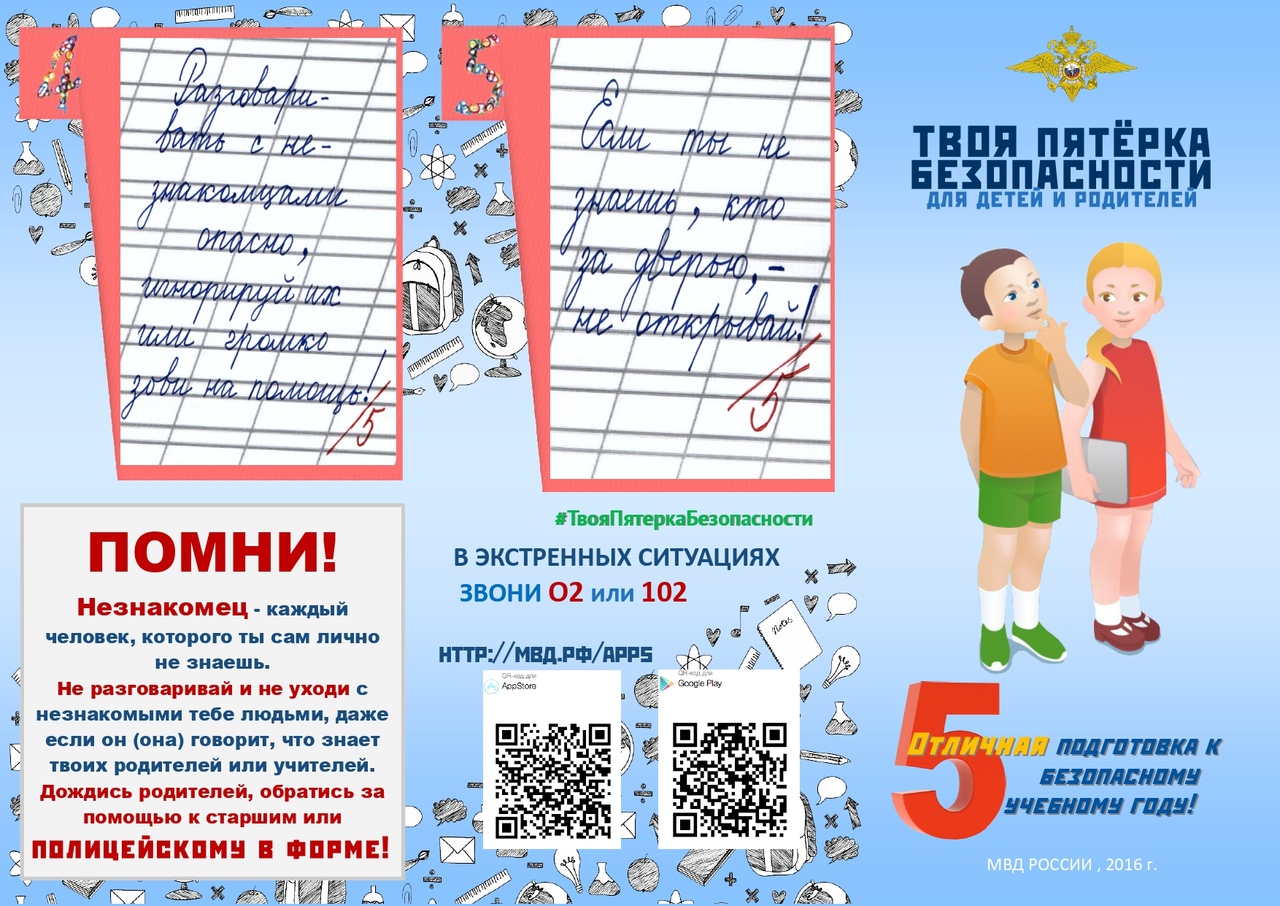 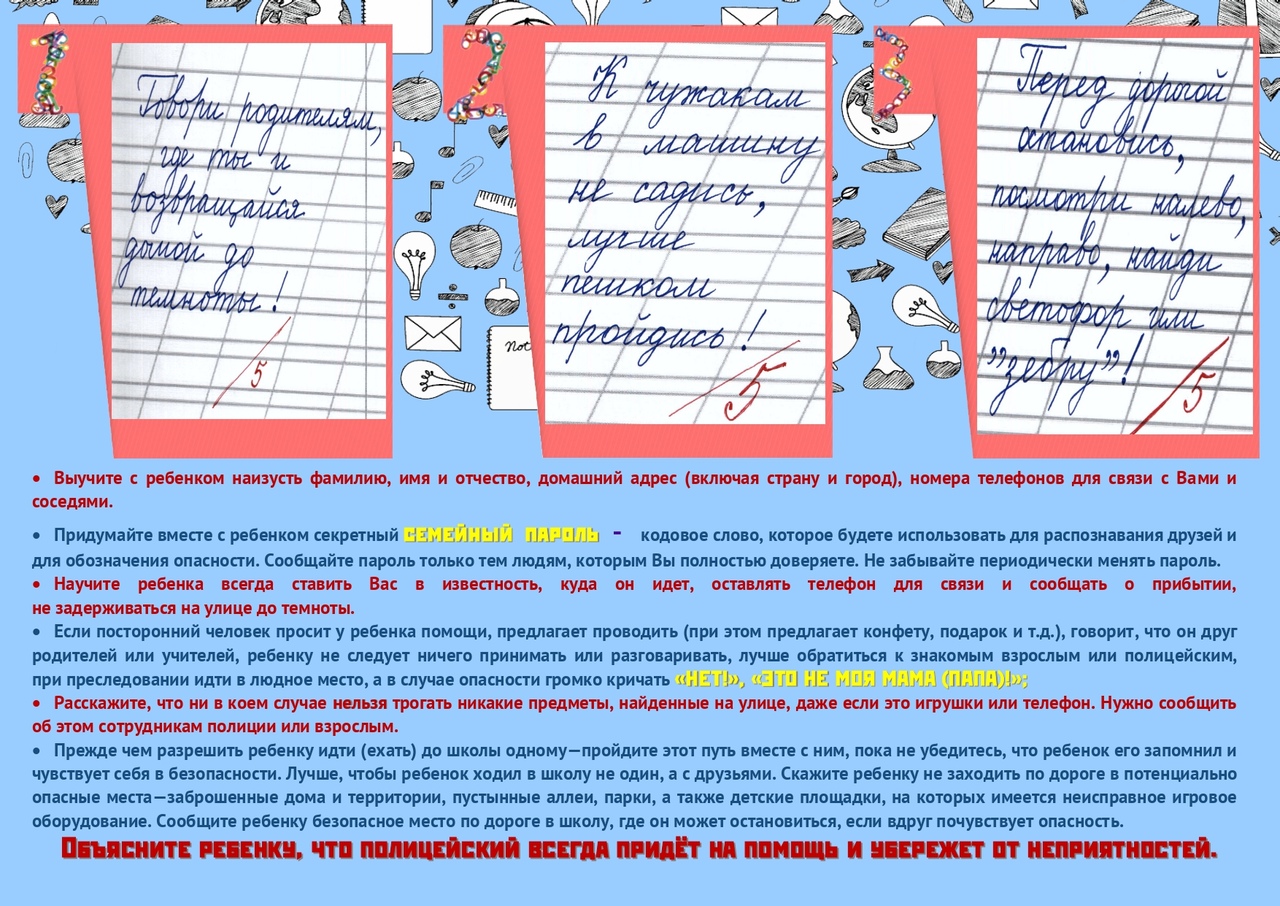 